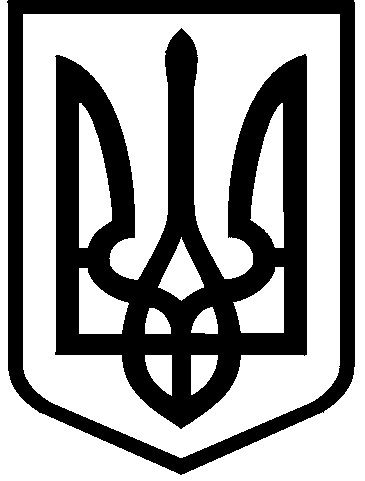 КИЇВСЬКА МІСЬКА РАДАVІІІ СКЛИКАННЯПОСТІЙНА КОМІСІЯ З ПИТАНЬ ДОТРИМАННЯ ЗАКОННОСТІ, ПРАВОПОРЯДКУ ТА ЗАПОБІГАННЯ КОРУПЦІЇ01044, м. Київ, вул. Хрещатик, 36                                                               тел./факс 202-76-88                          ПРОТОКОЛ № 17/98засідання постійної комісії Київської міської ради з питань дотримання законності, правопорядку та запобігання корупції13.11.2019Запрошені та присутні:СЛУХАЛИ:	Бондарчука О.В., який запропонував прийняти за основу порядок денний засідання постійної комісії Київської міської ради з питань дотримання законності, правопорядку та запобігання корупції (далі – постійна комісія) від 13.11.2019.ВИРІШИЛИ:Прийняти за основу порядок денний засідання постійної комісії Київської міської ради з питань дотримання законності, правопорядку та запобігання корупції від 13.11.2019.ГОЛОСУВАЛИ: За –3, проти – 0, утримались – 0.Не голосували –0.Рішення прийнято.СЛУХАЛИ:	Бондарчука О.В., який запропонував перенести розгляд на наступне засідання питання «Про розгляд звернення гр. Примушко О. Г. (вх. від 28.10.2019 № 08/П-4112) щодо можливо неправомірних дій  керівника КП «Київжитлоспецексплуатація» Котляренка О.О.» у зв’язку з відсутністю доповідача по цьому питанню порядку денного, а також враховуючи те, що керівник КП «Київжитлоспецексплуатація» Котляренко О.О наразі перебуває на лікарняному. А також звернувся з пропозицією змінити черговість розгляду питань порядку денного, зокрема, розглянути питання «Про розгляд листа голови постійної комісії Київської міської ради з питань освіти, науки, сім’ї, молоді та спорту (вх. від 01.11.2019 № 291/104) щодо надання правової оцінки рішенню постійної комісії Київської міської ради з питань власності щодо продовження договорів оренди нерухомого майна м. Києва приватним закладам освіти» в кінці засідання на прохання доповідача – депутатки Київської міської ради Шульги Н.І. 	Головуючий запропонував прийняти в цілому порядок денний засідання постійної комісії від 13.11.2019.	ВИРІШИЛИ:	Прийняти в цілому порядок денний засідання постійної комісії від 13.11.2019.Порядок деннийзасідання постійної комісії Київської міської ради з питань дотримання законності, правопорядку та запобігання корупції13.11.2019Загальні питанняПро розгляд листа Департаменту суспільних комунікацій виконавчого органу Київської міської ради (Київської міської державної адміністрації) (вх.  Від 01.11.2019 № 08/25275) щодо надання кандидатури до конкурсної комісії по відбору кандидатур на посаду керівника комунального підприємства Київської міської ради «Центр публічної комунікації та інформації» (Доповідач Р. Лелюк)Про заслуховування звіту про поточну роботу, досягнуті результати управління з питань запобігання та виявлення корупції апарату виконавчого органу Київської міської ради (Київської міської державної адміністрації) за І півріччя 2019 року (Доповідач С. Красюк). Про розгляд листа начальника управління з питань взаємодії з правоохоронними органами по забезпеченню правопорядку та муніципальної безпеки апарату виконавчого органу Київської міської ради (Київської міської державної адміністрації) Куявського О. Ю. (вх. від 25.10.2019 № 08/24668) про стан виконання Міської цільової комплексної програми профілактики та протидії злочинності в м. Києві «Безпечна столиця» на 2019-2021 роки, затвердженої рішенням Київської міської ради від 18.12.2018 № 462/6513, протягом дев’яти місяців 2019 року (Доповідач О. Куявський).Розгляд питань стосовно дотримання законностіПро розгляд листа голови постійної комісії Київської міської ради з питань освіти, науки, сім’ї, молоді та спорту (вх. від 01.11.2019 № 291/104) щодо надання правової оцінки рішенню постійної комісії Київської міської ради з питань власності щодо продовження договорів оренди нерухомого майна м.Києваприватним закладам освіти (Доповідач Н. Шульга, Л. Антонєнко )Про розгляд питання щодо реконструкції транспортної розв’язки на перетині просп. Перемоги з вул. Вадима Гетьмана в Солом’янському та Шевченківському районах м. Києва (Шулявського шляхопроводу) та стану фінансової діяльності будівельної корпорації «Укрбуд» (Доповідачі: Ю. Сиротюк, М. Поворозник, І. Федоров).Про повторний розгляд звернення депутата Київської міської ради Сиротюка Ю. М. (вх. від 18.10.2018 № 08/18877) щодо самочинного будівництва хостелу на території гаражного кооперативу «Надія» на вул. Робітничій, 2-а у Святошинському районі м. Києва (Доповідачі Ю. Сиротюк, М. Поворозник, О.Кулеба).Про повторний розгляд звернення громадської організації «Спільна країна» (вх. від 01.08.2019 № 08/17668) щодо ймовірного конфлікту інтересів, що виник у заступника голови Київської міської державної адміністрації Непопа В. І. внаслідок внесення змін до складу постійно діючої конкурсної комісії для конкурсного відбору кандидатур на посади керівників суб’єктів господарювання комунального сектора економіки, підпорядкованих Департаменту будівництва та житлового забезпечення виконавчого органу Київської міської ради (Київської міської державної адміністрації), затверджених розпорядженням Київського міського голови від 10.07.2019 № 600 (Доповідачі О. Валєєва, В. Непоп).Про розгляд звернення гр. Канівченко Я.А. (вх. від 30.10.2019 № 08/К-4139) щодо можливо незаконного виселення мешканців гуртожитку за адресою: м. Київ, вул. Польова, 19/8 (Доповідач Я. Канівченко, М. Поворозник, В. Непоп).Про розгляд колективного звернення гр. Горєлова О. А. та інших (вх. від 30.10.2019 № 08/КО-4149) щодо нецільового використання коштів місцевого бюджету ТОВ «Інтеграл Буд-Стандарт», виділених для здійснення ремонтних робіт та реконструкцію стадіону «Русановець», нереалізації проектів № 438 ГБ1 та № 438 ГБ2 по встановленню камер відеонагляду в м/р Русанівка, незавершеного будівництва Європейського культурного центру «Краків» (вул. Русанівська набережна, 12), правомірності будівництва ресторану «River Grill» за тією ж адресою (Доповідачі О. Горєлов, М. Поворозник, В. Непоп, Ю. Назаров, О. Свистунов, П. Оленич).Про повторний розгляд скарг ОСББ «Центр» (вх. від 12.08.2019 №08/18472, від 26.09.2019 № 08/22113) щодо самочинного будівництва нежитлових приміщень, розташованих на терасі житлового будинку за адресою: вул. Хрещатик, 23-Б в Печерському районі м. Києва (Доповідачі О. Кулеба, В.Апушкін).ГОЛОСУВАЛИ: За –3, проти – 0, утримались – 0.Не голосували –0.Рішення прийнято.СЛУХАЛИ:Бондарчука О. В., який закликав присутніх на засіданні членів постійної комісії повідомити про наявність у них реального чи потенційного конфлікту інтересів стосовно питань порядку денного.Жоден з присутніх на засіданні членів постійної комісії про наявність потенційного чи реального конфлікту інтересів по питанням порядку денного не заявив.Голосування не проводилось.РОЗГЛЯД ПИТАНЬ ПОРЯДКУ ДЕННОГОПро розгляд листа Департаменту суспільних комунікацій виконавчого органу Київської міської ради (Київської міської державної адміністрації) (вх.  Від 01.11.2019 № 08/25275) щодо надання кандидатури до конкурсної комісії по відбору кандидатур на посаду керівника комунального підприємства Київської міської ради «Центр публічної комунікації та інформації».	СЛУХАЛИ:	В.о. заступника директора Департаменту суспільних комунікацій виконавчого органу Київської міської ради (Київської міської державної адміністрації) Фамуляк-Зелінську В.Ю., яка повідомила, що Департамент суспільних комунікацій є структурним підрозділом виконавчого органу Київської міської ради (Київської міської державної адміністрації), відповідальним за організацію і підготовку відбору кандидатур на посаду керівника комунального підприємства Київської міської ради «Центр публічної комунікації та інформації». Зазначила, що До Департаменту суспільних комунікацій виконавчого органу Київської міської ради (Київської міської державної адміністрації) надійшов лист від Осадчука А.П. щодо складання його повноважень  як голови конкурсної комісії по вищезазначеному конкурсному відбору у зв'язку з тим, що його було обрано народним депутатом України ІХ скликання. 	Відповідно до пункту 3 частини третьої статті 4 Положення про конкурсний відбір кандидатур на посади керівників суб'єктів господарювання комунального сектора економіки в місті Києві, затвердженого рішенням Київської міської ради від 21.07.2016 № 786/786 (далі - Положення) до складу конкурсної комісії входить 1 особа, визначена постійною комісією Київської міської ради з питань законності, правопорядку та запобігання корупції.	Враховуючи вищезазначене, доповідач просила надати пропозиції щодо кандидатури до складу вищезазначеної конкурсної комісії.	ВИСТУПИВ:	Сиротюк Ю.М., який повідомив, що він теж є членом цієї конкурсної комісії. Розповів про порушення, які відбувалися при відборі кандидатур на посаду керівника комунального підприємства Київської міської ради «Центр публічної комунікації та інформації» та висловив своє обурення з цього приводу. Зауважив, що конкурс не є прозорим. Члени комісії, переважна більшість яких є працівниками виконавчого органу Київської міської ради (Київської міської державної адміністрації), не підтримали двох кандидатів, які набрали найбільшу кількість балів, а намагались надати перевагу «своїй» людині, яка показала не найкращий результат. Запропонував цю ситуацію винести на розгляд постійної комісії.	ВИСТУПИЛА:	Фамуляк- Зелінську В.Ю., яка повідомила, що відповідно до Положення за результатами дослідження конкурсних пропозицій та проведених співбесід конкурсна комісія шляхом голосування відбирає з числа учасників не більше двох кандидатів на одну керівну посаду і вносить відповідне подання Київському міському голові. Зауважила, що на конкурсному відборі кандидатур на посаду керівника комунального підприємства Київської міської ради «Центр публічної комунікації та інформації» була порушена процедура, зокрема був відсутній кворум. Проінформувала про низьку явку членів конкурсної комісії. 	ВИСТУПИВ:	Бондарчук О.В., розповівши про свій досвід участі у конкурсних комісіях та звернув увагу на необхідність внесення змін у Положення, адже ситуація з проведенням таких конкурсних комісії наразі є незадовільною.	ВИСТУПИВ:	Сиротюк Ю.М. з пропозицією заслухати Київського міського голову та першого заступника голови Київської міської державної адміністрації стосовно ситуації, яка склалась у місті Києві при проведенні конкурсних відборів кандидатур на посади керівників суб'єктів господарювання комунального сектора економіки.	ВИСТУПИВ:
	Бондарчук О.В. з пропозицією розглянути озвучене питання Сиротюком Ю.М. на наступному засіданні постійної комісії, та відповідно отримати від міської влади пояснення щодо невиконання норм Положення. 	ВИРІШИЛИ:Взяти до відома листа Департаменту суспільних комунікацій виконавчого органу Київської міської ради (Київської міської державної адміністрації) (вх.  Від 01.11.2019 № 08/25275) щодо надання кандидатури до конкурсної комісії по відбору кандидатур на посаду керівника комунального підприємства Київської міської ради «Центр публічної комунікації та інформації».У зв'язку з систематичним порушенням норм Положення про конкурсний відбір кандидатур на посади керівників суб'єктів господарювання комунального сектора економіки в місті Києві, затвердженого рішенням Київської міської ради від 21.07.2016 № 786/786, перенести розгляд листа Департаменту суспільних комунікацій виконавчого органу Київської міської ради (Київської міської державної адміністрації) (вх.  Від 01.11.2019 № 08/25275) щодо надання кандидатури до конкурсної комісії по відбору кандидатур на посаду керівника комунального підприємства Київської міської ради «Центр публічної комунікації та інформації» на наступне засідання постійної комісії, запросивши на нього Київського міського голову, голову Київської міської державної адміністрації Кличка В.В. та його першого заступника – Поворозника М. Ю. Повідомити Департамент суспільних комунікацій виконавчого органу Київської міської ради (Київської міської державної адміністрації) про прийняті постійною комісією рішення.ГОЛОСУВАЛИ: За –3, проти – 0, утримались – 0.Не голосували –0.Рішення прийнято.Про заслуховування звіту про поточну роботу, досягнуті результати управління з питань запобігання та виявлення корупції апарату виконавчого органу Київської міської ради (Київської міської державної адміністрації) за І півріччя 2019 року.	СЛУХАЛИ:	Начальника управління з питань запобігання та виявлення корупції апарату виконавчого органу Київської міської ради (Київської міської державної адміністрації) Красюка С.Й., який повідомив, що за перше півріччя 2019 року до управління з питань запобігання та виявлення корупції апарату виконавчого органу Київської міської ради (Київської міської державної адміністрації) (далі – Управління) надійшло на розгляд 152 звернення громадян, 4 запити на отримання публічної інформації, 1280 іншої кореспонденції з різних питань, у тому числі: звернень народних депутатів України, адвокатських запитів,  а також звернень громадян, які надходять до КБУ «Контактний центр міста Києва 1551».Розпорядженням виконавчого органу Київської міської ради (Київської міської державної адміністрації) від 20.05.2019 № 883 затверджено Антикорупційну програму виконавчого органу Київської міської ради (Київської міської державної адміністрації) на 2019-2020 роки. Доповідною запискою від 11.07.2019 № 09/029-246 Управління поінформувало Київського міського голову про стан виконання Антикорупційної програми за ІІ квартал 2019 року.Протягом двох кварталів 2019 року працівниками Управління забезпечено роботу «Лінії довіри управління з питань запобігання та виявлення корупції», за результатами якої перевірено та вжито заходів за 96 зверненнями громадян. З них повідомлень на телефон довіри – 83, на електронну пошту - 13.Управління взяло участь у проведенні 1службового розслідування та дисциплінарному проваджені.До Національного агентства з питань запобігання корупції направлено 3 подання щодо працівників, які своєчасно не подали декларації осіб, уповноважених на виконання функцій держави або місцевого самоврядування.В Управлінні запроваджено ведення Єдиного міського реєстру справ, переданих Київською міською владою до правоохоронних органів. За матеріалами, які були направлені до правоохоронних органів було відкрито понад 250 кримінальних проваджень. Управління постійно надає роз’яснення структурним підрозділам КМДА та районним в місті Києві державним адміністраціям щодо застосування антикорупційного законодавства.	Стосовно запровадження антикорупційної гарячої лінії доповідач повідомив, що усі заходи, які покладались на Управління були виконанні. Було розроблено Положення про антикорупційну гарячу лінію апарату виконавчого органу Київської міської ради (Київської міської державної адміністрації), вирішено питання з приміщенням, в якому буде створено гарячу лінію.Завдання щодо створення антикорупційної гарячої лінії включено пунктом 13.4 заходів до Комплексної міської цільової програми «Електронна столиця» на 2019‒2022 роки, затвердженої рішенням Київської міської ради від 18.12.2018 № 461/6512. Виконавцем цього заходу визначено Комунальне підприємство «Головний інформаційно-обчислювальний центр».Листом від 28.05.2019 № 09/029-190 Управління звернулося до Департаменту інформаційно-комунікаційних технологій виконавчого органу Київської міської ради (Київської міської державної адміністрації) з проханням прискорити створення програмно-апаратного комплексу по обслуговуванню антикорупційної гарячої лінії. Припустив, що недостатнє фінансування цього заходу не дає можливості в повній мірі запровадити антикорупційну гарячу лінію.Красюк С.Й зауважив, що управління у своїй роботі взаємодіє із правоохоронними органами. Внаслідок плідної співпраці 2 осіб було затримано під час отримання неправомірної вигоди, за даними фактами відкриті кримінальні провадження. 	ВИСТУПИВ:	Бондарчук О.В.	ВИСТУПИВ:	Шаповал А. А. із запитанням стосовно протиправної діяльності колишнього очільника Департаменті соціальної політики виконавчого органу Київської міської ради (Київської міської державної адміністрації), яка широко висвітлювалась у засобах масової інформації. Зауважив, що громадськість вимагає інформації щодо того, чи було притягнуто до відповідальності осіб, які були причетні до корупційних схем. Запропонував запросити і заслухати з цього приводу на засіданні постійної комісії Київського міського голову, Голову Київської міської державної адміністрації Кличка В.В. та його першого заступника Поворозника М.Ю.	ВИСТУПИВ:	Красюк С.Й. повідомивши, що очільник Департаменту соціальної політики виконавчого органу Київської міської ради (Київської міської державної адміністрації) Крикунов Ю.В. звільнився за власним бажанням. За результатами проведеного конкурсу Департамент очолила інша особа. Підтвердив інформацію про відкрите кримінальне провадження.	ВИРІШИЛИ:
	1. Взяти до відома інформацію про поточну роботу, досягнуті результати управління з питань запобігання та виявлення корупції апарату виконавчого органу Київської міської ради (Київської міської державної адміністрації) за І півріччя 2019 року.	2.Звернутись до директора Департаменту інформаційно-комунікаційних технологій виконавчого органу Київської міської ради (Київської міської державної адміністрації) Ю. Назарова з приводу надання інформації про вжиті Департаментом заходи щодо запровадження антикорупційної гарячої лінії.	3. Звернутись до першого заступника голови Київської міської державної адміністрації Поворозника М. Ю. з проханням доповісти на наступному засіданні постійної комісії про вжиті заходи щодо притягнення до встановленої законом відповідальності колишнього директора Департаменту соціальної політики виконавчого органу Київської міської ради (Київської міської державної адміністрації) Крикунова Ю.В.ГОЛОСУВАЛИ: За –3, проти – 0, утримались – 0.Не голосували –0.Рішення прийнято. Про розгляд листа начальника управління з питань взаємодії з правоохоронними органами по забезпеченню правопорядку та муніципальної безпеки апарату виконавчого органу Київської міської ради (Київської міської державної адміністрації) Куявського О. Ю. (вх. від 25.10.2019 № 08/24668) про стан виконання Міської цільової комплексної програми профілактики та протидії злочинності в м. Києві «Безпечна столиця» на 2019-2021 роки, затвердженої рішенням Київської міської ради від 18.12.2018 № 462/6513, протягом дев’яти місяців 2019 року.СЛУХАЛИ:	Начальника управління з питань взаємодії з правоохоронними органами по забезпеченню правопорядку та муніципальної безпеки апарату виконавчого органу Київської міської ради (Київської міської державної адміністрації) Куявського О. Ю., який доповів про стан виконання Міської цільової комплексної програми профілактики та протидії злочинності в м. Києві «Безпечна столиця» на 2019-2021 роки, затвердженої рішенням Київської міської ради від 18.12.2018 № 462/6513 (далі - Програма), протягом дев’яти місяців 2019 року.	Зокрема, доповідач зауважив, що на виконання пунктів Програми  структурні підрозділи виконавчого органу Київської міської ради (Київської міської державної адміністрації), правоохоронні органи, громадські формування здійснювали заходи, спрямовані на створення безпеки громадян, покращення стану профілактичної роботи, та запобігання злочинності в місті Києві, що відображено у Додатку № 3.	Станом на 01.10.2019 на виконання заходів Програми із міського бюджету міста Києва виділено 67503,4 тис. грн, що становить 72,3% від передбаченої суми, із них Головному управлінню Національної поліції у м. Києві 37000,0 тис. грн, Департаменту патрульної поліції Національної поліції України (для Управління патрульної поліції у м. Києві) 10690,0 тис. грн, Головному управлінню СБУ у м. Києві та Київській області 4500,0 тис. грн, Головному управлінню Державної казначейської служби України у м. Києві 3498,0 тис. грн та Київському міському громадському формуванню з охорони громадського порядку і державного кордону «Муніципальна Варта» 11815,4 тис. грн, які спрямовані на поліпшення матеріально-технічного забезпечення.	Доповідач повідомив про покращення матеріально-технічної забезпеченості суб’єктів виконання Програми, вказавши що саме було придбано за звітний період. Куявський О.Ю. зауважив, що в місті Києві відбувається тенденція до зниження кількості вчинених кримінальних правопорушень. Навів відповідні статистичні дані. Зокрема,  згідно даних ГУ НП у м. Києві упродовж 9 місяців 2019 року на території столиці вчинено на 15% менше кримінальних правопорушень, ніж за аналогічний період минулого року (40 678 проти 47 865), в тому числі 14 247 тяжкі та особливо тяжкі злочини, що на 18% менше минулого року (17 356). Рівень злочинності на 10 тис. населення зменшився та становить 137 кримінальних правопорушень (у 2018 році – 190). З метою покращання ефективності розкриття кримінальних правопорушень, стабілізації криміногенної ситуації та оперативного реагування на її загострення в місті Києві проведено 16 загальноміських оперативно-профілактичних операцій та заходів. Крім цього, в зв’язку з проведенням операції об’єднаних сил на сході країни значно збільшились обсяги нелегального обігу зброї, боєприпасів та вибухових речовин. Зареєстровано 340 кримінальних правопорушень, пов’язаних з незаконним обігом зброї, боєприпасів та вибухових речовин, Повідомлено про підозру за 215 кримінальними правопорушеннями. До суду з обвинувальним актом направлено 218 кримінальних правопорушень.	З метою попередження порушень чинного законодавства у сфері державної безпеки Головним управлінням СБУ у м. Києві та Київській області проведено 1252 профілактичних заходів. Проведено 29 спеціальних тренувань, спрямованих на виявлення недоліків системи антитерористичного захисту об’єктів критичної інфраструктури та місць масового скупчення людей. Також у ході виконання пріоритетних завдань захисту національної державності здійснено оперативний супровід близько 1300 суспільно-політичних заходів з передумовами до виявлення проявів екстремістського характеру. Відпрацьовано 116 фактів анонімних повідомлень, з яких розкрито 57, встановлено 39 псевдомінерів. Проінформував, що станом на 01.10.2019 кількість членів Київського міського громадського формування з охорони громадського порядку і державного кордону «Муніципальна Варта» становить 452, із них пройшли правову та спеціальну підготовку 367 членів	Членами Київського міського громадського формування з охорони громадського     порядку і державного кордону «Муніципальна Варта» проведено 573 спільних патрулювань з працівниками поліції. За результатами припинено 456 протиправних діянь, з них складено 438 протоколів про адміністративні правопорушення та проведено 124.	Доповідач проінформував про проведену профілактичну роботу, спрямовану на зменшення злочинності серед неповнолітніх.	ВИСТУПИВ:	Сиротюк Ю.М. із запитанням до доповідача щодо рішення Київського обласного Антимонопольного комітету України прийнятого 11.11.2019 стосовно створення органом місцевого самоврядування привілейованих умов для КП «Муніципальна охорона», чим було порушено норми Закону України «Про захист економічної конкуренції».	ВИСТУПИВ:	Бондарчук О.В. який нагадав, що члени постійної комісії неодноразово наголошували на порушенні антимонопольного законодавства у вищезгаданій ситуації.	ВИСТУПИВ:	Куявський О.Ю., який повідомив, що після отримання рішення Київського обласного Антимонопольного комітету України, воно буде оскаржене в судовому порядку.	ВИРІШИЛИ:Взяти до відома інформацію, надану начальником управління з питань взаємодії з правоохоронними органами по забезпеченню правопорядку та муніципальної безпеки апарату виконавчого органу Київської міської ради (Київської міської державної адміністрації) Куявським О. Ю. (вх. від 25.10.2019 № 08/24668) про стан виконання Міської цільової комплексної програми профілактики та протидії злочинності в м. Києві «Безпечна столиця» на 2019-2021 роки, затвердженої рішенням Київської міської ради від 18.12.2018 № 462/6513, протягом дев’яти місяців 2019 року.ГОЛОСУВАЛИ: За –3, проти – 0, утримались – 0.Не голосували –0.Рішення прийнято.4.	Про розгляд листа голови постійної комісії Київської міської ради з питань освіти, науки, сім’ї, молоді та спорту (вх. від 01.11.2019 № 291/104) щодо надання правової оцінки рішенню постійної комісії Київської міської ради з питань власності щодо продовження договорів оренди нерухомого майна м. Києва приватним закладам освіти.СЛУХАЛИ: Депутата Київської міської ради Шульгу Н.І., яка повідомила, що на засіданні постійної комісії Київської міської ради з питань освіти, науки, молоді та спорту було розглянуто звернення Асоціації приватних закладів міста Києва стосовно порушення процедури надання в оренду приміщень комунальної власності приватним закладам освіти.Доповідач наголосила, що відповідно до чинного законодавства України  усі заклади середньої освіти є рівними, незалежно від їх форми власності. Відповідно до пункту 2 частини 5 статті 80 Закону України «Про освіту» заклади освіти всіх форм власності, зареєстровані у встановленому законом порядку, мають рівні умови користування нерухомим майном державної або комунальної власності, що передається в оренду.Шульга Н.І. повідомила, що було розроблено проєкт рішення Київської міської ради «Про затвердження Положення «Про соціальне партнерство у сфері оренди комунального майна міста Києва, що використовується для розміщення приватних закладів освіти». Одним із суб’єктів подання якого є голова постійної комісії Київської міської ради з питань власності Антонєнко Л. В. Доповідач зауважила, що даний проєкт рішення не забезпечує рівних прав приватним закладам освіти на рівні з державними та комунальними. Цим документом надається можливість приватним закладам освіти орендувати нерухоме майно територіальної громади м. Києва у разі виконання певних умов, зокрема, замовлення партнерської квоти, тощо. Наголосила, що зазначений вище  проєкт рішення так і не був прийнятий Київською міською радою, але не зважаючи на це, постійна комісія Київської міської ради з питань власності, розглядаючи питання продовження оренди приватним закладам освіти посилається саме на цей документ, зобов’язуючи потенційних орендарів виконувати додаткові вимоги, які чинним законодавством не передбачені.Доповідач наголосила, що постійна комісія Київської міської ради з питань власності не наділена повноваженнями щодо встановлення додаткових умов договору оренди комунального майна приватним закладам освіти, зокрема, участі у програмі соціального партнерства у сфері оренди комунального майна міста Києва, не передбачених Положенням про оренду майна територіальної громади міста Києва, Методикою розрахунку орендної плати за майно територіальної громади міста Києва.ВИСУПИЛИ:Сиротюк Ю.М., Бондарчук О.В., Шаповал А.А.ВИРІШИЛИ:Звернутись до постійної комісії Київської міської ради з питань власності та, зокрема, до її Голови Антонєнка Л.В. з проханням неухильно дотримуватися вимог законодавства України при прийнятті рішень про передачу в оренду комунального майна міста Києва.ГОЛОСУВАЛИ: За –3, проти – 0, утримались – 0.Не голосували –0.Рішення прийнято.        5. Про розгляд питання щодо реконструкції транспортної розв’язки на перетині просп. Перемоги з вул. Вадима Гетьмана в Солом’янському та Шевченківському районах м. Києва (Шулявського шляхопроводу) та стану фінансової діяльності будівельної корпорації «Укрбуд».        СЛУХАЛИ:        Першого заступника Голови Київської міської державної адміністрації Поворозника М. Ю., який повідомив, що до 20 листопада 2019 року буде встановлено два нових прольоти Шулявського мосту. До кінця поточного року планується запровадити технологічний дорожньо-транспортний рух шляхопроводом (вулиця Вадима Гетьмана - вулиця Олександра Довженка). За результатами вчорашньої зустрічі з головою Фонду Державного майна місту пропонується декілька варіантів конструктивного вирішення питання з цехом № 5 заводу «Більшовик», що дозволить до червня-липня 2020 року завершити будівництво транспортної розв’язки Шулявського мосту.        ВИСТУПИВ:        Сиротюк Ю. М. із запитанням до доповідача щодо підстав зміни проектної вартості реконструкції Шулявського мосту.        ВИСТУПИВ:        Поворозник М. Ю., відповідаючи на питання Сиротюка Ю. М., повідомив, що проект Шулявського мосту виконаний в режимі категорії «П», а тому ціни визначались орієнтовно. Зважаючи на технологічні зміни способу виконання робіт, пов’язаних з проходженням лінії метрополітену в безпосередній близькості до Шулявського мосту, а також їх вартості, планується внесення змін до цього проекту будівництва. Додаткові витрати пов’язані, зокрема, з вилученням боєприпасів часів Другої світової війни, які були виявлені під час заміни інженерних мереж, а також з необхідністю пониження рівня колектора, що пролягає вздовж стіни.        ВИСТУПИВ:        Бондарчук О. В. із запитанням до доповідача щодо з’їзду з вул. О. Довженка в сторону станції метрополітену «Святошин».        ВИСТУПИВ:        Поворозник М. Ю., який відповідаючи на питання Бондарчука О. В., повідомив, що враховуючи розташування станції метро «Шулявська», а також розширення Шулявського мосту, влаштування такого з’їзду є технологічно неможливим.        В ОБГОВОРЕННІ ВЗЯЛИ УЧАСТЬ:        Шаповал А. А., Бондарчук О. В., Поворозник М. Ю., Сиротюк Ю. М.        ВИРІШИЛИ:        Взяти до відома інформацію, надану Першим заступником голови Київської міської державної адміністрації Поворозника М. Ю. щодо реконструкції транспортної розв’язки на перетині просп. Перемоги з вул. Вадима Гетьмана в Солом’янському та Шевченківському районах м. Києва (Шулявського шляхопроводу) та стану фінансової діяльності будівельної корпорації «Укрбуд».        ГОЛОСУВАЛИ: За –3, проти – 0, утримались – 0.Не голосували –0.Рішення прийнято.	        6. Про повторний розгляд звернення депутата Київської міської ради Сиротюка Ю. М. (вх. від 18.10.2018 № 08/18877) щодо самочинного будівництва хостелу на території гаражного кооперативу «Надія» на вул. Робітничій, 2-а у Святошинському районі м. Києва.        СЛУХАЛИ:        Сиротюка Ю. М., який повідомив про незаконне функціонування та підключення до інженерних мереж об’єкту самочинного будівництва на вул. Робітничій, 2-а в Святошинському районі.        ВИСТУПИВ:        Поворозник М. Ю., який повідомив, що в межах повноважень вирішить зазначене питання.        ВИРІШИЛИ:        1. Взяти до відома інформацію, надану Першим заступником голови Київської міської державної адміністрації Поворозника М. Ю. щодо самочинного підключення до інженерних мереж хостелу на території гаражного кооперативу «Надія» на вул. Робітничій, 2-а у Святошинському районі м. Києва.        2. Доручити члену постійної комісії Сиротюку Ю. М. з виїздом на місце у тижневий строк перевірити виконання відключення від інженерних мереж об’єкту самочинного будівництва на вул. Робітничій, 2-а в Святошинському районі.        ГОЛОСУВАЛИ:        За – 3, проти – 0, утримались – 0.        Не голосували – 0        Рішення прийнято.        7. Про повторний розгляд звернення громадської організації «Спільна країна» (вх. від 01.08.2019 № 08/17668) щодо ймовірного конфлікту інтересів, що виник у заступника голови Київської міської державної адміністрації Непопа В. І. внаслідок внесення змін до складу постійно діючої конкурсної комісії для конкурсного відбору кандидатур на посади керівників суб’єктів господарювання комунального сектора економіки, підпорядкованих Департаменту будівництва та житлового забезпечення виконавчого органу Київської міської ради (Київської міської державної адміністрації), затверджених розпорядженням Київського міського голови від 10.07.2019 № 600.        СЛУХАЛИ:        Бондарчука О. В., який запропонував перенести розгляд цього питання на чергове засідання постійної комісії у зв’язку з відсутністю заявника.        ВИСТУПИВ:        Денисенко В. М., який повідомив, що у 2017 році розпорядженням Київського міського голови дана комісія була затверджена у складі тринадцяти осіб, з яких шість - депутати Київської міської ради. До складу цієї комісії входив профільний заступник голови Київської міської державної адміністрації Спасибко О. В., якого у зв’язку з перерозподілом повноважень в липні 2019 року замінив Непоп В. І. На засіданні комісії, яке відбулось 05.11.2019 у новому складі, було обрано нового голову. При цьому, новий секретар комісії не обирався. Під час проведення зазначеного засідання та після його завершення жодних зауважень від Валєєвої О. І. не надходило.         ВИСТУПИВ:        Шаповал А. А. із запитанням до Денисенка В. М. щодо законності обрання нового складу даної конкурсної комісії.        ВИСТУПИВ:        Денисенко В. М., відповідаючи на питання Шаповала А. А., повідомив, що надання оцінки законності чи незаконності обрання нового складу конкурсної комісії не належить до його компетенції.        ВИРІШИЛИ:        Перенести розгляд звернення громадської організації «Спільна країна» (вх. від 01.08.2019 № 08/17668) щодо ймовірного конфлікту інтересів, що виник у заступника голови Київської міської державної адміністрації Непопа В. І. внаслідок внесення змін до складу постійно діючої конкурсної комісії для конкурсного відбору кандидатур на посади керівників суб’єктів господарювання комунального сектора економіки, підпорядкованих Департаменту будівництва та житлового забезпечення виконавчого органу Київської міської ради (Київської міської державної адміністрації), затверджених розпорядженням Київського міського голови від 10.07.2019 № 600 на чергове засідання постійної комісії.        ГОЛОСУВАЛИ:        За – 3, проти – 0, утримались – 0.        Не голосували – 0        Рішення прийнято.        8. Про розгляд звернення гр. Канівченко Я.А. (вх. від 30.10.2019 № 08/К-4139) щодо можливо незаконного виселення мешканців гуртожитку за адресою: м. Київ, вул. Польова, 19/8.        СЛУХАЛИ:        Чабанюк Г. Б., яка повідомила, що 32 сім’ї стали заручниками конфліктної ситуації, пов’язаною з відключенням від енерго- та газопостачання мешканців гуртожитку за адресою: м. Київ, вул. Польова, 19/8. 07.11.2019 відбулось силове захоплення гуртожитку невстановленими особами з метою виселення однієї з його мешканок державними виконавцями на підставі рішення суду, що не вступило в законну силу. Просила вжити заходів щодо передачі до комунальної власності міста Києва гуртожитку на вул. Польовій, 19/8 в Солом’яньскому районі з наданням мешканцям права приватизації житлових приміщень, в яких вони проживають.        ВИСТУПИЛА:        Канівченко Я. А., яка повідомила, що дані незаконні дії відбуваються в порушення вимог Закону України «Про реалізацію прав мешканців гуртожитків» та направленні на лобіювання інтересів забудовників. Також заявниця підкреслила невідповідність відомостей, зазначених в Науково-технічному звіті з обстеження, визначення технічного стану конструкцій будівлі гуртожитку за адресою: вул. Польова, 19/8, дійсним обставинам. Також Канівченко Я. А. зазначила, що даний гуртожиток увійшов до статутного капіталу ВАТ (ПрАТ) «ТРЕСТ КИЇВМІСЬКБУД-2» на підставі свідоцтва на право власності, виданого у 1998 році начальником ГУ з житлового забезпечення Голицею М. М.        В ОБГОВОРЕННІ ВЗЯЛИ УЧАСТЬ:        Бондарчук О. В., Сиротюк Ю. М.         ВИРІШИЛИ:        1. Перенести розгляд звернення гр. Канівченко Я.А. (вх. від 30.10.2019 № 08/К-4139) щодо ймовірно незаконного виселення мешканців гуртожитку за адресою: м. Київ, вул. Польова, 19/8 на наступне засідання постійної комісії.        2. Звернутись до начальника Головного управління Національної поліції у м. Києві Крищенка А. Є. щодо правомірності дій працівників поліції під час виселення мешканців гуртожитку за адресою: вул. Польова, 19/8 в Солом’янському районі м. Києва.        3. Звернутись до ПрАТ «ТРЕСТ «КИЇВМІСЬКБУД-2» щодо надання пояснень з приводу правомірності виселення мешканців гуртожитку за адресою: вул. Польова, 19/8 в Солом’янському районі м. Києва.        4. Звернутись до заступника голови Київської міської державної адміністрації Пантелеєва П. О. щодо надання пояснень з приводу відключення енерго- та газопостачання гуртожитку за адресою: на вул. Польовій, 19/8 в Солом’янському районі м. Києва.        5. Запросити начальника Головного управління Національної поліції у м. Києві Крищенка А. Є., керівника ПрАТ «ТРЕСТ «КИЇВМІСЬКБУД-2» Мазепу Н. М., заступника голови Київської міської державної адміністрації Пантелеєва П. О. для доповіді під час розгляду звернення гр. Канівченко Я.А. (вх. від 30.10.2019 № 08/К-4139) щодо ймовірно незаконного виселення мешканців гуртожитку за адресою: м. Київ, вул. Польова, 19/8 на наступному засіданні постійної комісії.        ГОЛОСУВАЛИ:        За – 3, проти – 0, утримались – 0.        Не голосували – 0        Рішення прийнято.        9. Про розгляд колективного звернення гр. Горєлова О. А. та інших (вх. від 30.10.2019 № 08/КО-4149) щодо нецільового використання коштів місцевого бюджету ТОВ «Інтеграл Буд-Стандарт», виділених для здійснення ремонтних робіт та реконструкцію стадіону «Русановець», нереалізації проектів № 438 ГБ1 та № 438 ГБ2 по встановленню камер відеонагляду в м/р Русанівка, незавершеного будівництва Європейського культурного центру «Краків» (вул. Русанівська набережна, 12), правомірності будівництва ресторану «River Grill» за тією ж адресою.        СЛУХАЛИ:        Журавльову Н. В., яка повідомила, що на Русанівській набережній вже збудовано 17 ресторанів, автомийку відкритого типу, нечистоти з якої зливаються до Русанівського каналу. На реконструкцію Русанівської набережної було виділено з місцевого бюджету 27 млн. грн. Замість обіцяної реконструкції водокачки на вул. Русанівська набережна, 12, на яку було виділено 8 млн. грн. з місцевого бюджету, збудовано ресторан «River Grill». При цьому, була захоплена територія парку, який належить до пам’ятки ландшафту та історії місцевого значення «Історичний ландшафт київських гір і долини річки Дніпро». Загалом на зазначеній території незаконно збудовано шість об’єктів, зокрема, стадіон «Русановець», на будівництво якого виділено 60 млн. грн. з місцевого бюджету.         В ОБГОВОРЕННІ ВЗЯЛИ УЧАСТЬ:        Сиротюк Ю. М., Бондарчук О. В.        ВИСТУПИВ:        Пихтін М. М., який повідомив, що до кінця поточного місяця буде прийнято в експлуатацію 110 та додатково 40 камер відеоспостереження, передбачених громадським проектом «Зелений острів» та запропонував постійній комісії надати усі робочі документи.        ВИРІШИЛИ:        1. Перенести розгляд колективного звернення гр. Горєлова О. А. та інших (вх. від 30.10.2019 № 08/КО-4149) щодо нецільового використання коштів місцевого бюджету ТОВ «Інтеграл Буд-Стандарт», виділених для здійснення ремонтних робіт та реконструкцію стадіону «Русановець», нереалізації проектів № 438 ГБ1 та № 438 ГБ2 по встановленню камер відеонагляду в м/р Русанівка, незавершеного будівництва Європейського культурного центру «Краків» (вул. Русанівська набережна, 12), правомірності будівництва ресторану «River Grill» за тією ж адресою на наступне засідання постійної комісії.        2. Звернутись до начальника Управління екології та природних ресурсів виконавчого органу Київської міської ради (Київської міської державної адміністрації) Мальованого А. М. щодо надання пояснень стосовно функціонування автомийки в порушення законодавства у сфері екологічної політики України на прибережній території Русанівського каналу в Дніпровському районі м. Києва.        3. Звернутись до Директора Департаменту містобудування та архітектури виконавчого органу Київської міської ради (Київської міської державної адміністрації) Свистунова О. В. щодо правомірності будівництва ресторану «River Grill» на території насосної станції за адресою: вул. Русанівська набережна, 12 в Дніпровському районі м. Києва.        ГОЛОСУВАЛИ:        За – 3, проти – 0, утримались – 0.        Не голосували – 0        Рішення прийнято.        10. Про повторний розгляд скарг ОСББ «Центр» (вх. від 12.08.2019 №08/18472, від 26.09.2019 № 08/22113) щодо самочинного будівництва нежитлових приміщень, розташованих на терасі житлового будинку за адресою: вул. Хрещатик, 23-Б в Печерському районі м. Києва.        СЛУХАЛИ:        Бондарчука О. В., який запропонував перенести розгляд даного питання на наступне засідання постійної комісії у зв’язку з відсутністю заявника.        ВИРІШИЛИ:        Перенести розгляд скарг ОСББ «Центр» (вх. від 12.08.2019 №08/18472, від 26.09.2019 № 08/22113) щодо самочинного будівництва нежитлових приміщень, розташованих на терасі житлового будинку за адресою: вул. Хрещатик, 23-Б в Печерському районі м. Києва на наступне засідання постійної комісії.        ГОЛОСУВАЛИ:        За – 3, проти – 0, утримались – 0.        Не голосували – 0        Рішення прийнято.Голова комісії                                                                                    О. БондарчукЗаступник голови комісії                                                                  А. ШаповалСклад комісії – 4 осіб.Присутні члени комісії – 3 особи:голова комісії - Бондарчук О.В.заступник голови комісії - Шаповал А.Ачлен комісії – Сиротюк Ю.М. Відсутні члени комісії - 1 особа:. член комісії - Омельченко О.О.вул. Хрещатик, 36  (зала засідань 514, 5-й поверх)                               10-00Красюк С.Й.Начальник управління з питань запобігання та виявлення корупції апарату виконавчого органу Київської міської ради (Київської міської державної адміністрації);Фамуляк- Зелінська В.Ю.В.о. заступника директора Департаменту суспільних комунікацій виконавчого органу Київської міської ради (Київської міської державної адміністрації);Куявський О.Ю.Начальник управління з питань взаємодії з правоохоронними органами по забезпеченню правопорядку та муніципальної безпеки апарату  виконавчого органу Київської міської ради (Київської міської державної адміністрації);Шульга Н. І. Депутат Київської міської ради; Поворозник М.Ю.Перший заступник голови КМДА;Новохатний В.О. Заступник директора Департаменту інформаційно-комунікаційних технологій виконавчого органу Київської міської ради (Київської міської державної адміністрації);Денисенко В.М. В.о. директора Департаменту будівництва та житлового забезпечення виконавчого органу Київської міської ради (Київської міської державної адміністрації);Яценко В. Помічник-консультант депутата Київської міської ради;Протас І.С. Начальник відділу судової роботи Департаменту земельних ресурсів виконавчого органу Київської міської ради (Київської міської державної адміністрації);Питхін М.М. В.о. генерального директора КП «Інформатика»;Рахмануллін Д.С. Заступник директора Департаменту транспортної інфраструктури виконавчого органу Київської міської ради (Київської міської державної адміністрації);Хоматова Н.М. Заступник директора КП «ДБШТС»;Кирильцов Р.В. Начальник управління ЛМТЗ ГХ НП у місті КиєвіМагдій С.М. Начальник управління ГУ НП у місті Києві;Шмуляр О.В. Перший заступник директора Департаменту комунальної власності  виконавчого органу Київської міської ради (Київської міської державної адміністрації)Кузьменко В.В. Директор Департаменту з питань державного архітектурно-будівельного контролю;Мартинюк М.А. Головний спеціаліст Департаменту містобудування та архітектури  виконавчого органу Київської міської ради (Київської міської державної адміністрації);Скороход Н.І. Громадянка України;Журавльова Н.В. Громадянка України;Горєлов О.А. Громадянин України;Барашенков Я.Г. Громадянин України;Чабанюк Г.Б. Мешканка гуртожитку по вул. Полова, 19/8;Канівченко Я.А.Мешканка гуртожитку по вул. Полова, 19/8